PC端WeLink 7.6.12版本更新内容介绍登录· 支持用户以邮箱方式进行WeLink登录。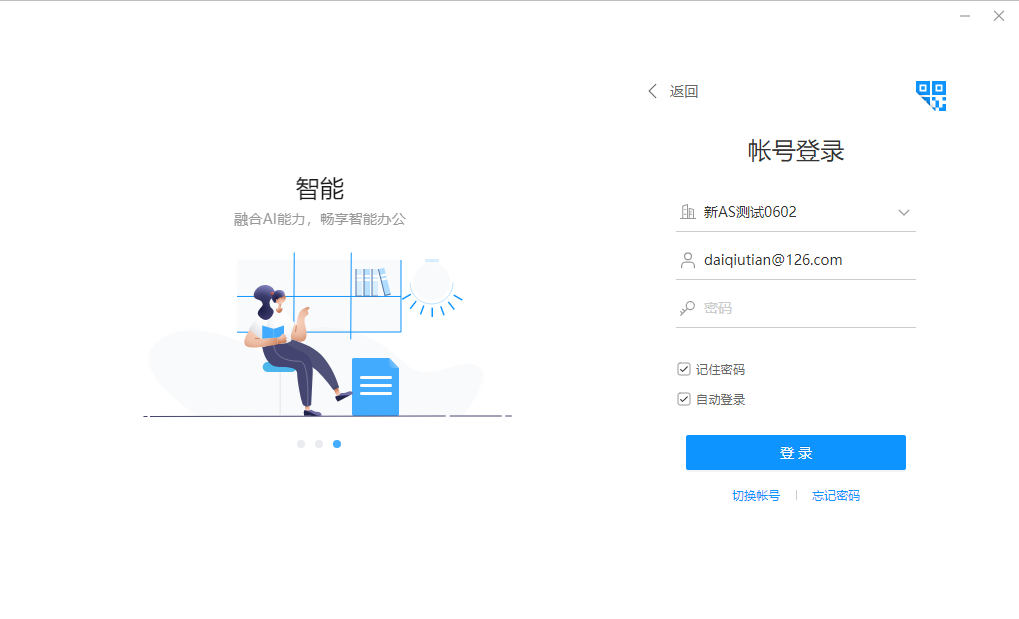 投影· 投影窗口独立，可实现窗口最小化，优化用户体验。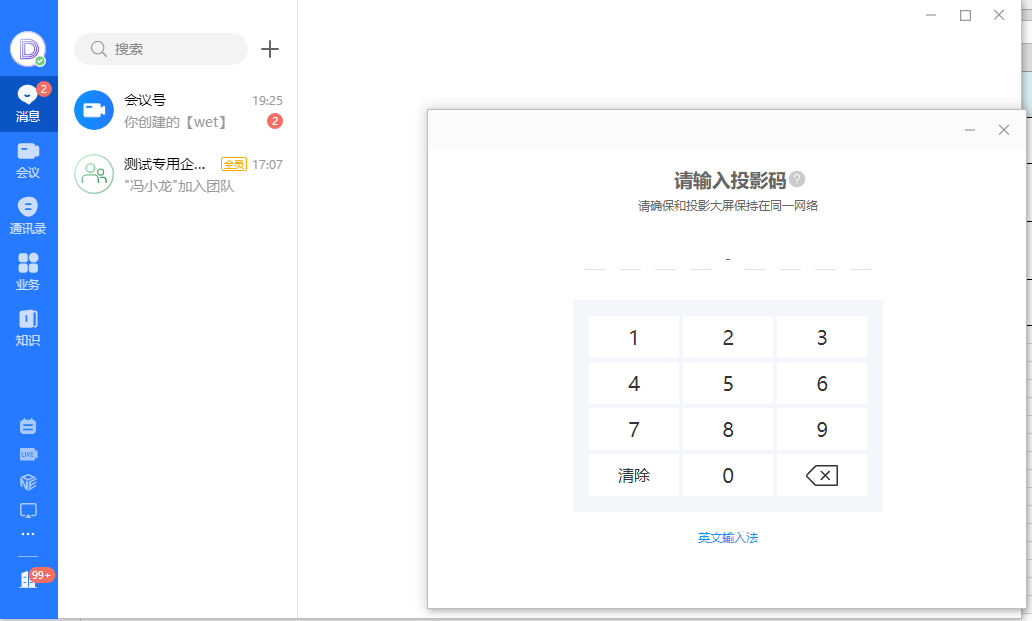 会议· 会中界面布局和操作按钮优化，贴近用户使用习惯。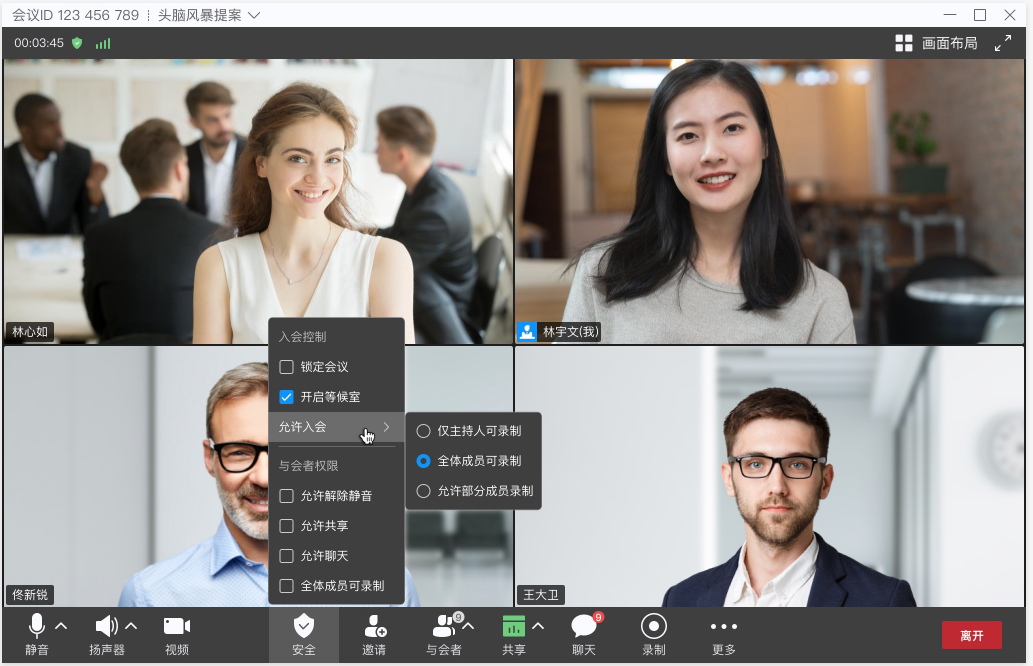 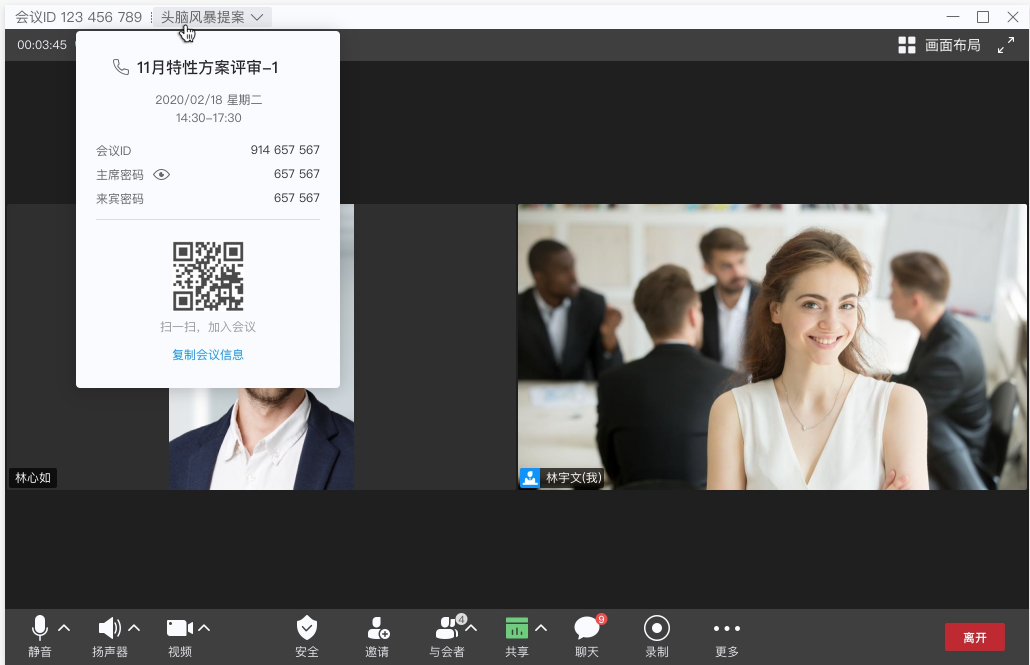 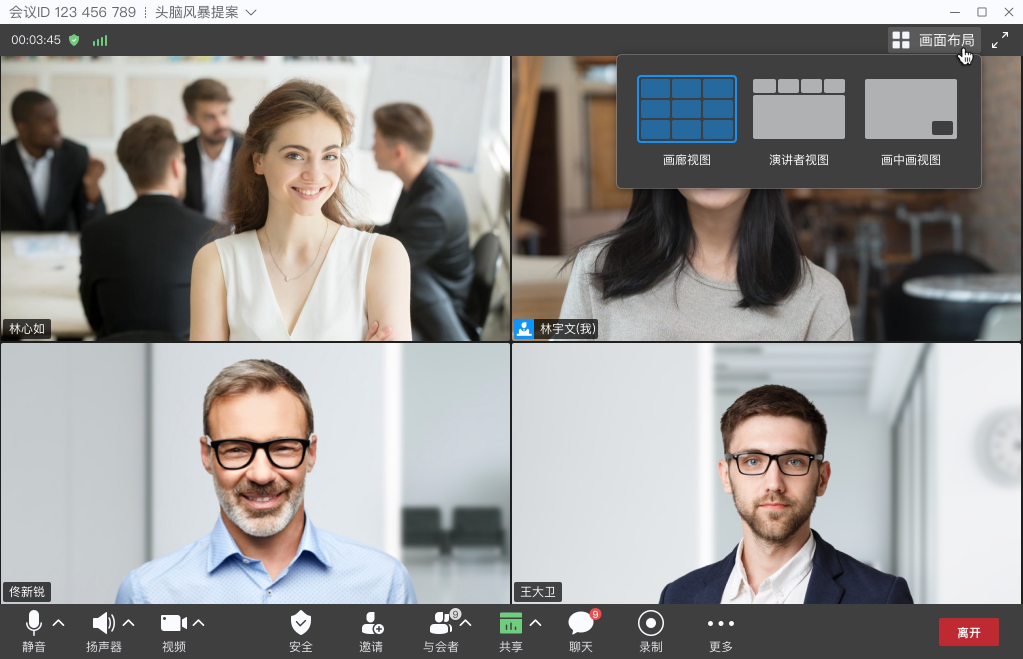 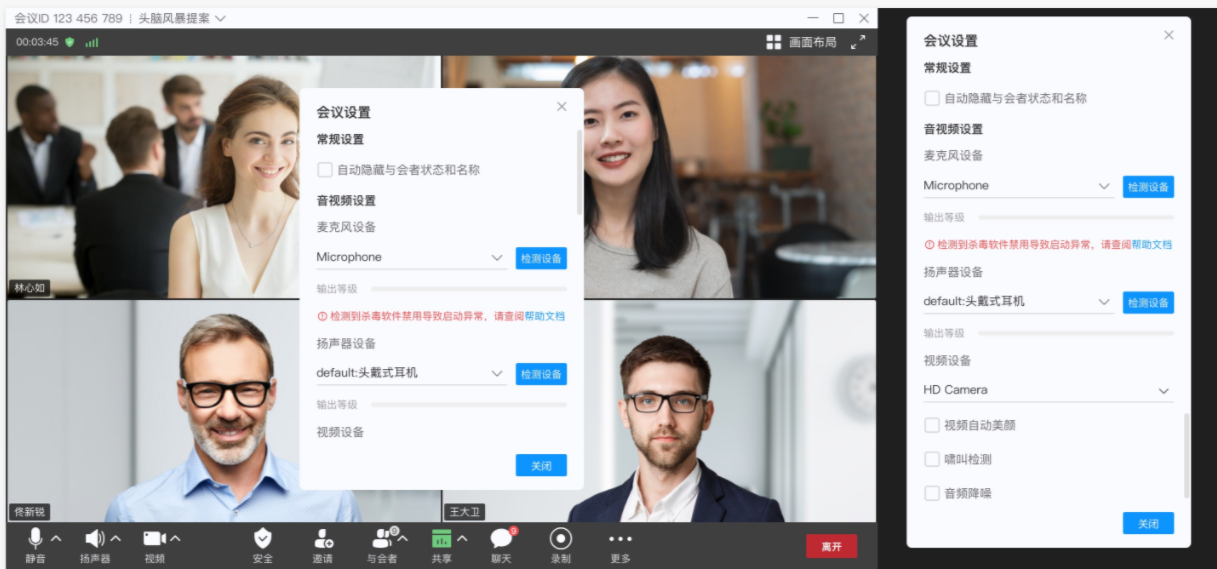 通讯录· 管理员在后台通讯录设置中取消手机号勾选后，通讯录和个人信息详情都不显示员工手机号。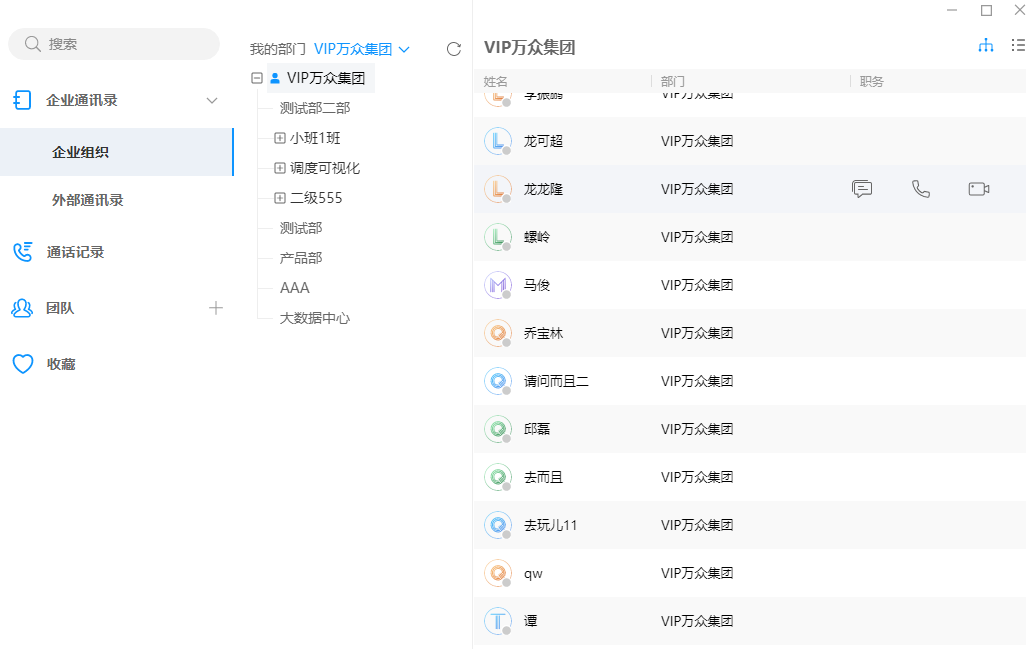 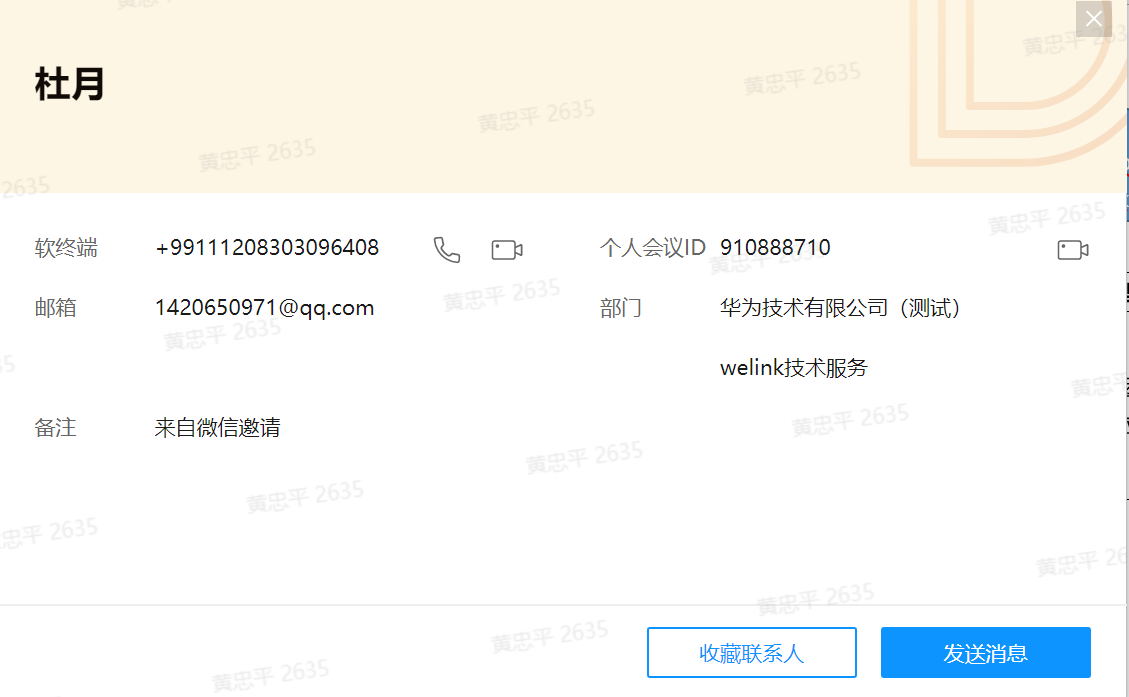 · 支持给联系人添加备注，添加后移动端和PC端同步， 仅在个人详情及人员列表中显示。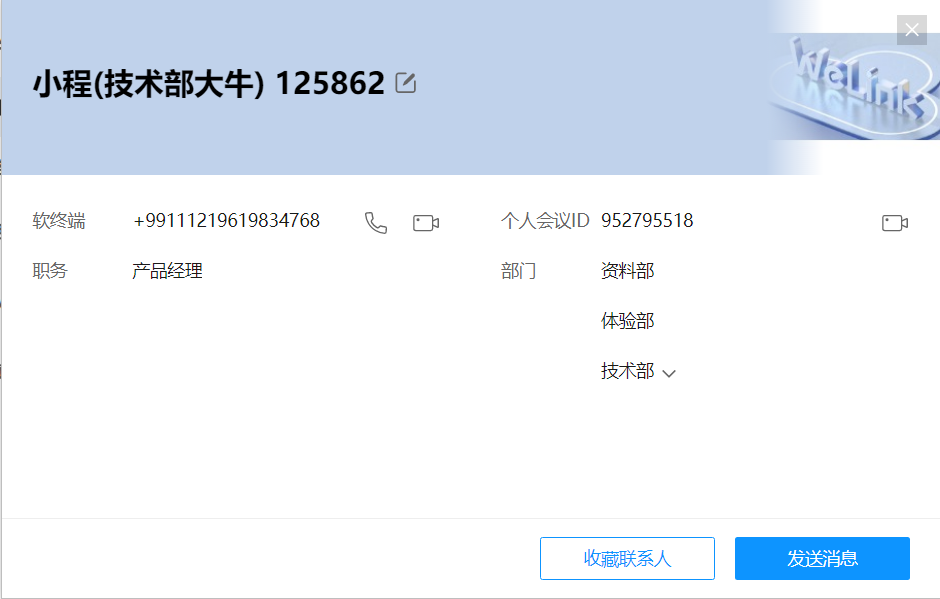 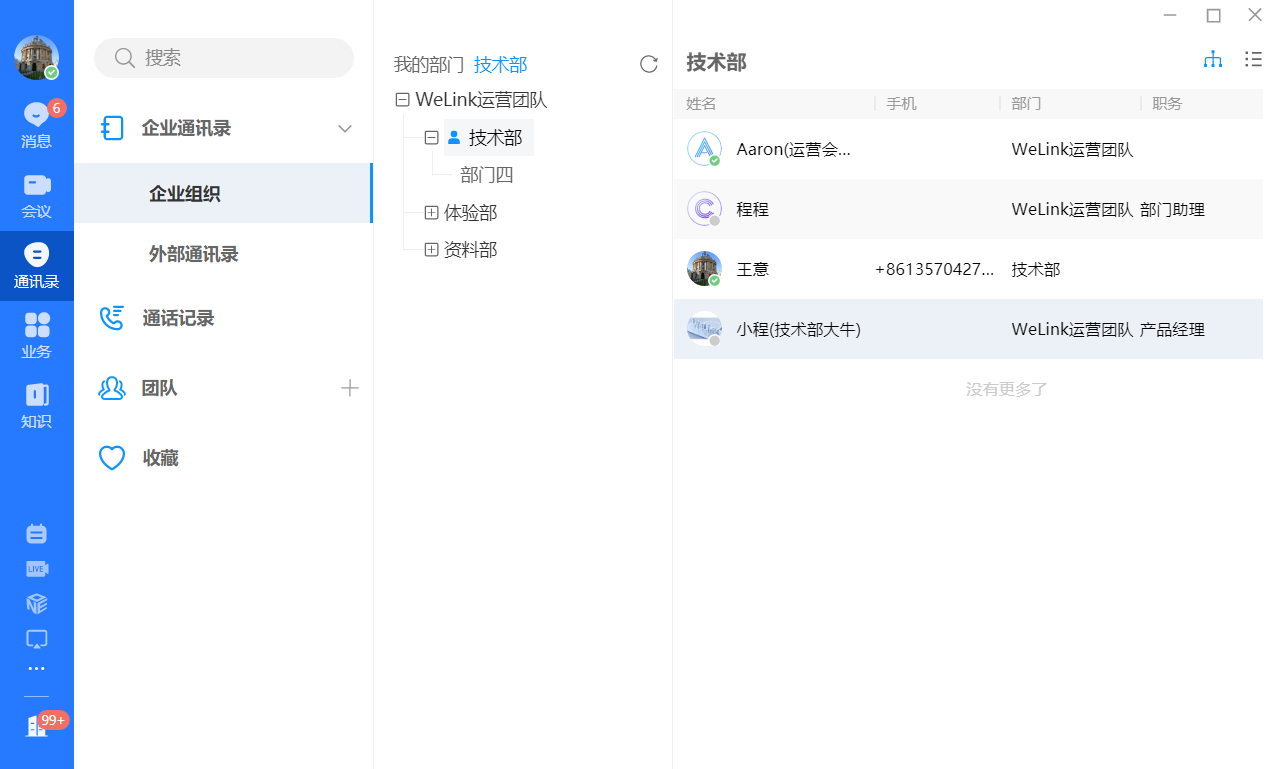 云空间· 个人及团队空间里的内部文件支持分享到外部。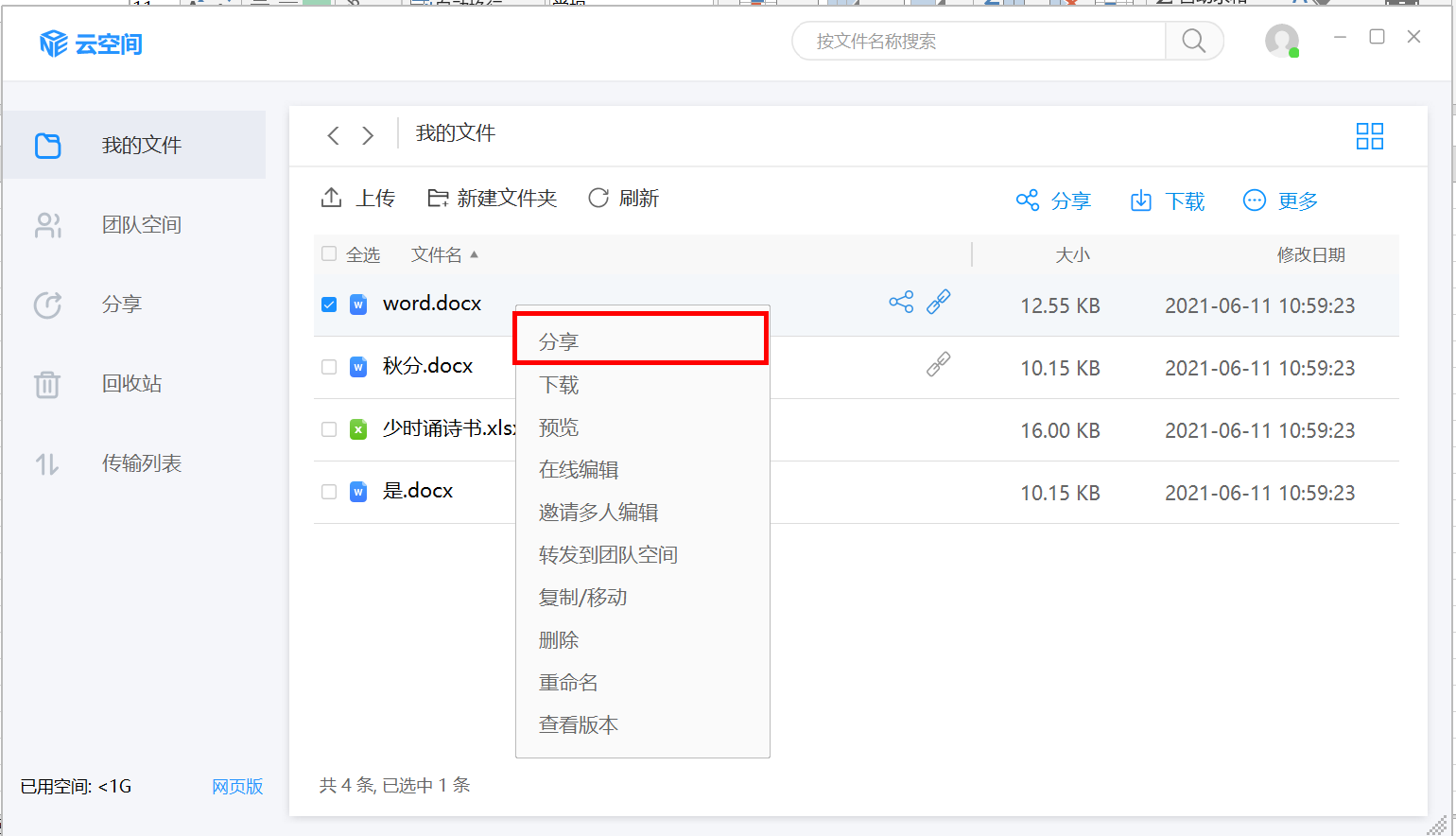 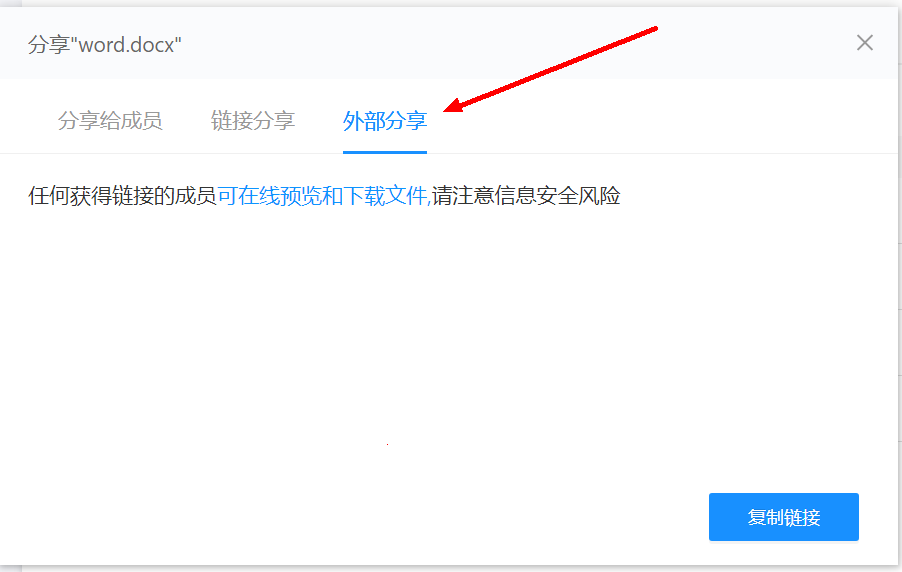 · 支持通过通讯录选取联系人进行文档分享。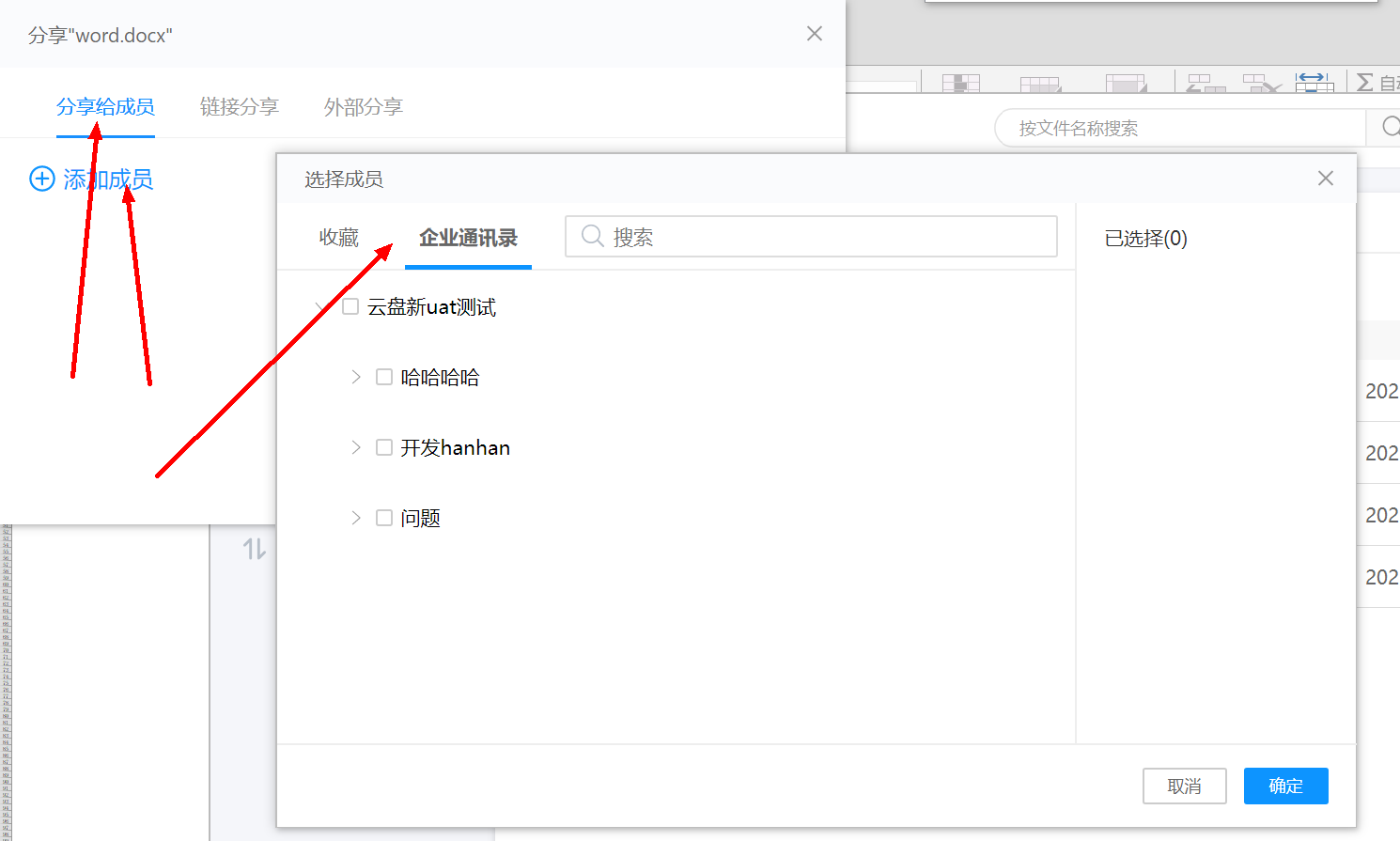 · 优化通过链接方式进行文档分享时的权限设置。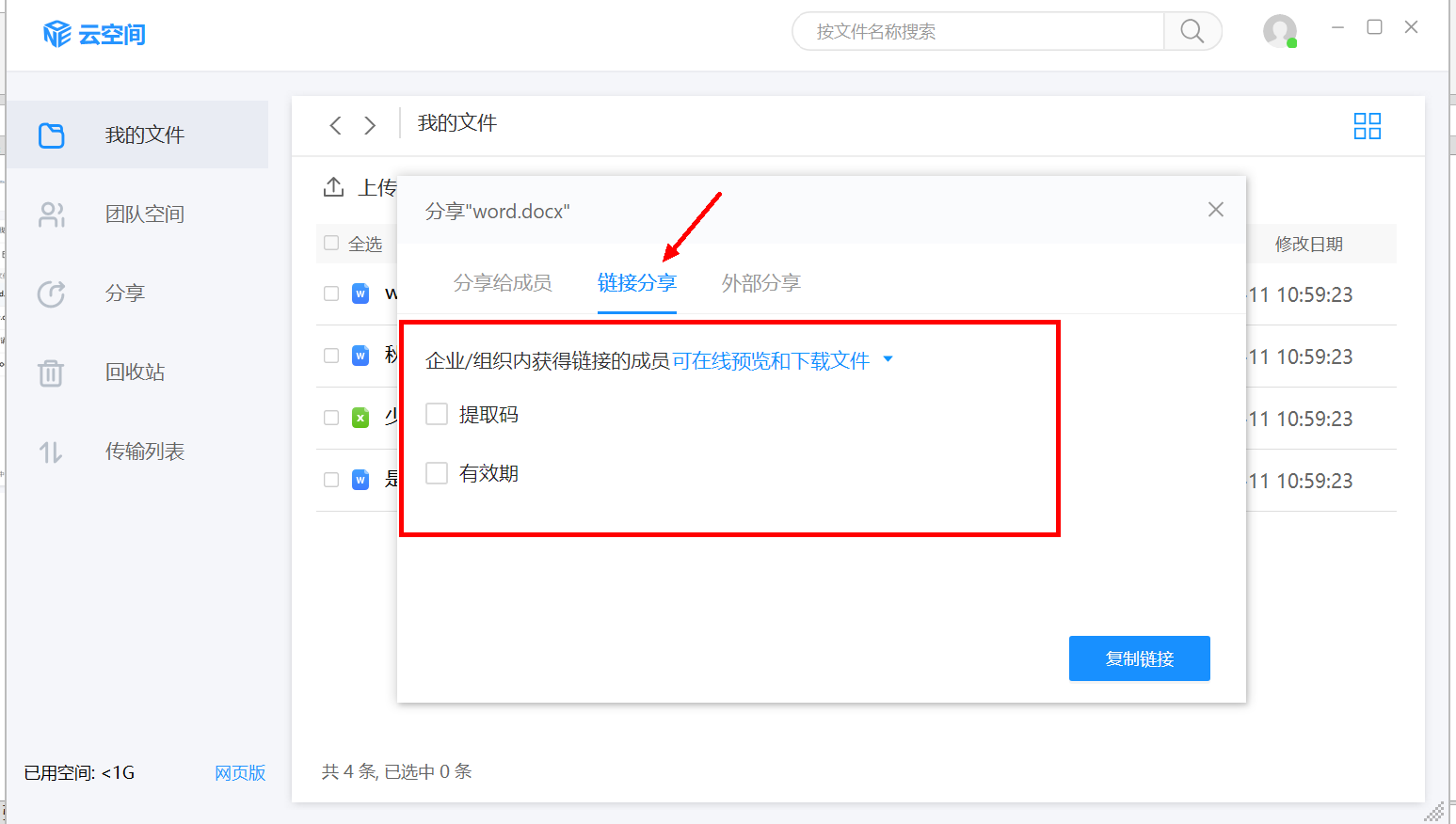 